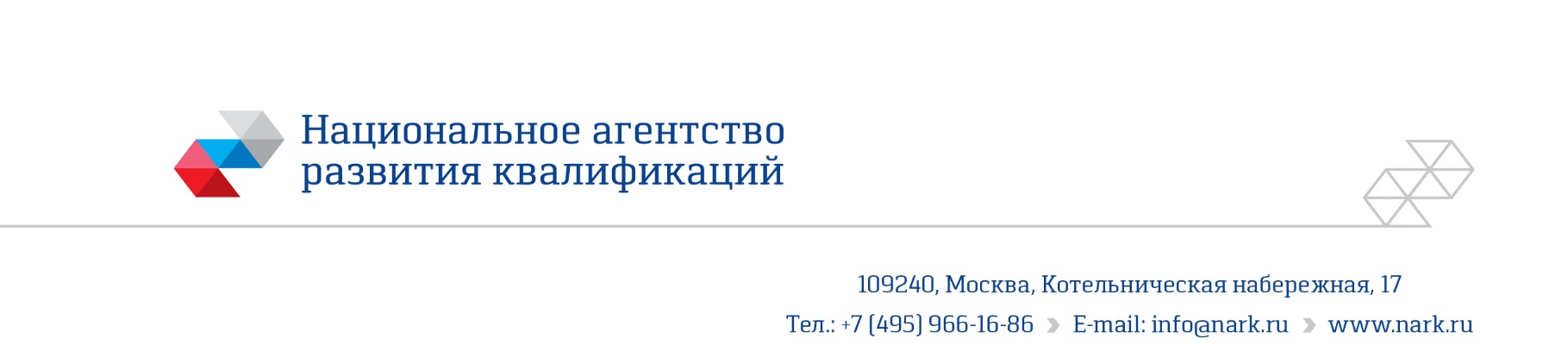 ПРИМЕР ОЦЕНОЧНОГО СРЕДСТВАдля оценки квалификации«Архитектор-градостроитель (6 уровень квалификации)»2019Состав примера оценочных средств1.	Наименование квалификации и уровень квалификации:	32.	Номер квалификации:	33.	Профессиональный стандарт или квалификационные требования, установленные федеральными законами и иными нормативными правовыми актами Российской Федерации	34.	Вид профессиональной деятельности:	35.	Спецификация заданий для теоретического этапа профессионального экзамена	36.	Спецификация заданий для практического этапа профессионального экзамена	57.	Материально-техническое обеспечение оценочных мероприятий:	68.	Кадровое обеспечение оценочных мероприятий:	79.	Требования безопасности к проведению оценочных мероприятий (при необходимости):	710.	Задания для теоретического этапа профессионального экзамена:	711.	Критерии оценки (ключи к заданиям), правила обработки результатов теоретического этапа профессионального экзамена и принятия решения о допуске (отказе в допуске) к практическому этапу профессионального экзамена:	2212. Задания для практического этапа профессионального экзамена:	2413.	Правила обработки результатов профессионального экзамена и принятия решения о соответствии квалификации соискателя требованиям к квалификации:	2714.	Перечень нормативных правовых и иных документов, использованных при подготовке комплекта оценочных средств (при наличии):	281.	Наименование квалификации и уровень квалификации: Архитектор-градостроитель (6 уровень квалификации)2.	Номер квалификации: 10.00600.01(номер квалификации в реестре сведений о проведении независимой оценки квалификации)3.	Профессиональный стандарт или квалификационные требования, установленные федеральными законами и иными нормативными правовыми актами Российской Федерации (далее – требования к квалификации): Градостроитель, 10.006 (утв. приказом Министерства труда и социальной защиты РФ от 17.03.2016 № 110н, рег. номер 836)(наименование и код профессионального стандарта либо наименование и реквизиты документов, устанавливающих квалификационные требования)4.	Вид профессиональной деятельности:Деятельность по разработке документов сферы устойчивого развития территорий5.	Спецификация заданий для теоретического этапа профессионального экзаменаОбщая информация по структуре заданий для теоретического этапа профессионального экзамена:количество заданий с выбором ответа: 50количество заданий на установление соответствия: 6количество заданий на установление последовательности: 2количество заданий с открытым ответом: 12время выполнения заданий для теоретического этапа экзамена: 90 минут (для 40 заданий из 70 предложенных, выбранных методом случайной выборки)6.	Спецификация заданий для практического этапа профессионального экзамена7.	Материально-техническое обеспечение оценочных мероприятий:а) материально-технические ресурсы для обеспечения теоретического этапа профессионального экзамена:при использовании программно-методического комплекса «Оценка квалификаций» – помещение, площадью не менее 20 м2, оборудованное персональными компьютерами, подключенными к сети Интернет, письменными столами, стульями;при проведении тестирования в традиционной форме – помещение, площадью не менее 20 м2 с письменными столами, стульями; канцелярские принадлежности (ручки, карандаши, бумага формата А4), комплект заданий теоретического этапа на каждого соискателя и бланк для внесения ответов.  (помещение, инвентарь, компьютерная техника и оргтехника, программное обеспечение, канцелярские принадлежности и другие)б) материально-технические ресурсы для обеспечения практического этапа профессионального экзамена:помещение, площадью не менее 20 м2, оборудованное мультимедийным проектором, персональными компьютерами, подключенными к сети Интернет и с установленным программным обеспечением Microsoft Office (Microsoft PowerPoint), письменными столами, стульями; канцелярские принадлежности: ручки, карандаши, бумага формата А4.8.	Кадровое обеспечение оценочных мероприятий:Высшее образование в сфере градостроительства (по направлениям подготовки Архитектура, Градостроительство и Строительство). Опыт работы не менее 3 лет в должности не ниже главного архитектора проекта/ главного инженера проекта / главного градостроителя проекта / руководителя проектной организации в сфере градостроительной деятельности. Подтверждение прохождения обучения по ДПП, обеспечивающим освоение: а) знаний: нормативные правовые акты в области независимой оценки квалификации и особенности их применения при проведении профессионального экзамена; нормативные правовые акты, регулирующие вид профессиональной деятельности и проверяемую квалификацию; методы оценки квалификации, определенные утвержденным Советом оценочным средством (оценочными средствами); требования и порядок проведения теоретической и практической части профессионального экзамена и документирования результатов оценки;порядок работы с персональными данными и информацией ограниченного использования (доступа); б) умений: применять оценочные средства; анализировать полученную при проведении профессионального экзамена информацию, проводить экспертизу документов и материалов; проводить осмотр и экспертизу объектов, используемых при проведении профессионального экзамена; проводить наблюдение за ходом профессионального экзамена; принимать экспертные решения по оценке квалификации на основе критериев оценки, содержащихся в оценочных средствах; формулировать, обосновывать и документировать результаты профессионального экзамена; использовать информационно-коммуникационные технологии и программно-технические средства, необходимые для подготовки и оформления экспертной документации. Подтверждение квалификации эксперта со стороны Совета по профессиональным квалификациям (при наличии) – не менее 2-х человек. Отсутствие ситуации конфликта интереса в отношении конкретных соискателей.9.	Требования безопасности к проведению оценочных мероприятий (при необходимости):Перед проведением практического этапа профессионального экзамена работник ЦОК в обязательном порядке проводит с соискателем вводный инструктаж по охране труда и оформляет журнал проведения вводных инструктажей.10.	Задания для теоретического этапа профессионального экзамена: 1.	Вставьте пропущенное слово.Совокупность качеств наследия, определяющих границы и возможности его влияния на градостроительное развитие территорий города, его районов, локальных участков, – это _______________________ потенциал наследия.  2.	Какое из определений понятия «зеленая зона» наиболее полно отражает характеристики, закрепленные в СП 42.13330.2016 «СНиП 2.07.01-89* Градостроительство. Планировка и застройка городских и сельских поселений»?Выберите один вариант ответа.1)	территория внутри территории городского или сельского поселения, занятая лесопосадками, являющимися местом отдыха населения2)	территория лесного фонда, расположенная за пределами городской черты, занятая лесами и лесопарками, выполняющими защитные и санитарно-гигиенические функции и являющимися местом отдыха населения3)	территория с насаждениями, являющимися местом отдыха населения4)	территория, занятая лесами и лесопосадками, находящимися на городской территории и в близлежащей местности и выполняющими защитные и санитарно-гигиенические функции 3.	Как называется территория, занятая преимущественно одно-, двухквартирными одно-, двухэтажными жилыми домами с хозяйственными постройками на участках от 1000 до 2000 м2 и более, предназначенными для садоводства, огородничества, а также в разрешенных случаях для содержания скота?Выберите один вариант ответа.1)	зона жилой застройки2)	зона коттеджной застройки3)	зона с особыми условиями использования территорий4)	зона усадебной застройки5)	зона промышленной застройки4.	Дополните утверждение.Типы застройки, сложившиеся в период эволюционного развития города – это ______________________.5.	Какая доля поверхности территории жилых, общественно-деловых и других территориальных зон должна быть занята зелеными насаждениями и другим растительным покровом, чтобы иметь статус озелененной территории? Выберите один вариант ответа.1)	не менее 50%2)	не менее 60%3)	не менее 70%4)	не менее 80%5)	не менее 90%6.	На какие группы подразделяются сельские поселения в зависимости от проектной численности населения на расчетный срок? Выберите все правильные варианты ответа.1)	микро-поселения2)	малые поселения3)	средние поселения4)	мега-поселения5)	большие поселения6)	крупные поселения7)	крупнейшие поселения7.	На какие группы подразделяются городские поселения в зависимости от проектной численности населения на расчетный срок? Выберите все правильные варианты ответа.1)	микро-поселения2)	малые поселения3)	средние поселения4)	мега-поселения5)	большие поселения6)	крупные поселения7)	крупнейшие поселения14. Установите соответствие между определениями (из колонки А) и терминами (из колонки Б), характеризующими структуру производственных зон, зон инженерной и транспортной инфраструктуры. Каждый элемент столбца Б может быть использован один раз или не использован вообще.Ответ запишите в виде последовательности пар «цифра – буква».15.	Вставьте пропущенное слово.Зоны в границах территорий, занятых городскими лесами, скверами, парками, городскими садами, прудами, озерами, водохранилищами, пляжами, а также зоны в границах иных территорий, используемых и предназначенных для отдыха, туризма, занятий физической культурой и спортом, включаются в состав зон ____________________ назначения.16.	Дополните утверждение.Зоны в пределах черты городских, сельских поселений, в которые включаются земельные участки, имеющие особое природоохранное, научное, историко-культурное, рекреационное и оздоровительное значение, – это зоны ___________________ территорий.17.	Вставьте пропущенное число (прописью или цифрами). Размещение объектов массового кратковременного отдыха населения, расположенных в зонах рекреационного назначения, следует предусматривать с учетом доступности этих зон не более __________ часов на общественном транспорте.18.	Что предусматривается для учащихся общеобразовательных организаций, проживающих на расстоянии свыше предельно допустимого транспортного обслуживания, а также при транспортной недоступности в период неблагоприятных погодных условий?Выберите один вариант ответа.1)	возможность обучения на дому2)	возможность организации обучения по индивидуальному графику с учетом продолжительности поездки3)	создание пришкольного интерната4)	создание сети филиалов организации общего образования19.	В зону каких корпусов на земельном участке медицинской организации стационарного типа необходимо предусматривать отдельные въезды?Выберите все правильные варианты ответа.1)	в зону административных корпусов2)	в зону неинфекционных лечебных корпусов3)	в зону корпуса временного пребывания родственников пациентов4)	в зону инфекционных лечебных корпусов5)	к патологоанатомическому корпусуУстановите соответствие между группой целевых потребителей (из колонки А) и источниками информации о потребляемых мощностях и расходе энергоносителей (из колонки Б), закрепленными в СП 42.13330.2016 «СНиП 2.07.01-89* Градостроительство. Планировка и застройка городских и сельских поселений».Каждый элемент из колонки Б может быть использован один или несколько раз. Ответ запишите в виде последовательности пар «цифра – буква».29. Какие нормативы градостроительного проектирования не относятся к местным?Выберите один вариант ответа.1)	нормативы градостроительного проектирования городского округа2)	нормативы градостроительного проектирования муниципального района3)	нормативы градостроительного проектирования поселения4)	нормативы градостроительного проектирования промышленной зоны30. Какова продолжительность общественных обсуждений или публичных слушаний по проекту правил землепользования и застройки?Выберите один вариант ответа.1)	не менее одного и не более двух месяцев со дня опубликования проекта2)	не менее одного и не более трех месяцев со дня опубликования проекта3)	не менее одного и не более четырех месяцев со дня опубликования проекта4)	не менее двух и не более трех месяцев со дня опубликования проекта5)	не менее двух и не более четырех месяцев со дня опубликования проекта31. По каким линиям и границам могут устанавливаться границы территориальных зон?Выберите все правильные варианты ответа.1)	по границам земельных участков2)	по границам муниципальных образований3)	по границам населенных пунктов в пределах муниципальных образований4)	по границам публичных сервитутов5)	по естественным границам природных объектов6)	по красным линиям7)	по линиям исторических маршрутов8)	по линиям магистралей, улиц, проездов, разделяющим транспортные потоки противоположных направлений9)	по линиям отступа от красных линий32. Установите соответствие между определениями (из колонки А) и понятиями (из колонки Б), закрепленными в Градостроительном кодексе Российской Федерации. Каждый элемент из колонки Б может быть использован один раз или не использован вообще. Ответ запишите в виде последовательности пар «цифра – буква».35. Какие тенденции общественного развития оказывают значительное влияние на развитие градостроительства?Выберите все правильные варианты ответа.выполнение эффективной структурной, инвестиционной, финансовой, тарифной и налоговой политикигорода – сложные саморазвивающиеся системы, развитие которых зависит от множества факторовгуманизация среды жизнедеятельности, повышение требований к комфорту и безопасности проживанияизменение жилищных потребностей населениякоординация архитектурно-строительных разработокорганизация взаимодействия городских органов управления с субъектами рыночной инфраструктурыосознание значимости туризма как важной отрасли городской экономикиповышение значимости историко-культурного наследияповышение функциональной насыщенности городских пространствпривлечение частных инвестиций в жилищное строительстворазвитие общественных пространств36. Что является официальным нормативным признаком классификации городов согласно СП 42.13330.2016?Выберите один вариант ответа.1)	производственная характеристика2)	форма селитебной территории3)	административное значение4)	численность населения5)	культурно-историческая характеристика37. Что такое конурбация?Выберите один вариант ответа.1)	городская агломерация моноцентрического типа 2)	городская агломерация полицентрического типа 3)	мегацентрическая агломерация городского типа4)	микроагломерация любого типа5)	суперагломерация любого типа42. Какие принципы содержала концепция промышленного города Т. Гранье?Выберите все правильные варианты ответа.группировка промышленных предприятий в несколько комплексовозеленение свободного пространства территории городаотсутствие пространственной дифференциации жилища для богатых и бедных, уравнивание жилищных условийпринцип иерархического строения городаразмещение жилых зданий по гелиотермической осиформирование планировочной структуры города через вид транспортачёткая дифференциация и функциональное зонирование территории города43. Какие типы общественных пространств могут располагаться за городом?Выберите один вариант ответа.главныеоткрытыерядовыеспециализированныецентры планировочных образований54.	Какие показатели определяют пропускную способность улично-дорожной сети?Выберите все правильные варианты ответа.длина магистральных дорогколичество зарегистрированного транспорта в городеналичие радиальной транспортной сетиспособы организации движенияширина проезжей частиэтажность окружающей застройки55.	Какой угол пересечения двух магистральных улиц по условию организации движения   является оптимальным?Выберите все правильные варианты ответа.1)	острый (менее 70°)2)	прямой 3)	близкий к прямому (70° – 110°)4)	тупой (более 110°)56.	Что является недостатком низкой плотности сети общественного транспорта?Выберите один вариант ответа.большие временные затраты на пешеходные подходы к остановочным пунктамвысокая стоимостьмалая скорость движения транспортанесоблюдение нормативных продольных и поперечных уклонов протяженность территории57.	Что является недостатком высокой плотности улично-дорожной сети?Выберите один вариант ответа.большие временные затраты на пешеходные подходымалая скорость сообщения транспорта из-за частых пересеченийнесоблюдение нормативных продольных и поперечных уклонов низкие временные затраты на пешеходные переходынизкие капиталовложения в устройстве сети60. Вставьте пропущенные числа (прописью или цифрами). Статья 6 Водного кодекса Российской Федерации гласит: «Ширина береговой полосы водных объектов общего пользования составляет _______________ метров, за исключением береговой полосы каналов, а также рек и ручьев, протяженность которых от истока до устья не более чем десять километров. Ширина береговой полосы каналов, а также рек и ручьев, протяженность которых от истока до устья не более чем десять километров, составляет _________ метров».61. Дополните утверждение.Земельные участки образуются при разделе, объединении, перераспределении земельных участков или выделе из земельных участков, а также из земель, находящихся в _________________ или ____________________ собственности.62. Соотнесите орган, принимающий решение об установлении публичного сервитута, (из колонки А) с целями использования земельных участков и (или) земель, в отношении которых принимается решение об установлении публичного сервитута, (из колонки Б).68. Какое понятие определяется в Водном кодексе Российской Федерации как «природный или искусственный водоем, водоток либо иной объект, постоянное или временное сосредоточение вод, в котором имеет характерные формы и признаки водного режима»?Выберите один вариант ответа.1)	акватория2)	водный объект3)	водный режим4)	водный ресурс 5)	водный фонд6)	речной бассейн69. Дополните утверждение.В соответствии с Водным кодексом Российской Федерации под системой мероприятий, направленных на сохранение и восстановление водных объектов, понимается _____________________.Вариант соискателя формируется из случайно подбираемых заданий в соответствии со спецификацией. Всего 70 заданий. Вариант соискателя содержит 40 заданий. Баллы, полученные за выполненное задание, суммируются. Максимальное количество баллов – 40. Решение о допуске к практическому этапу экзамена принимается при условии достижения набранной суммы баллов от 30 и более (75% и более).12. Задания для практического этапа профессионального экзамена:а) задание на выполнение трудовых функций, трудовых действий в реальных или модельных условиях:Трудовая функция: A/01.6. Сбор и систематизация информации для разработки градостроительной документации;трудовое действие: обработка и организация хранения собранной информации для разработки градостроительной документации;умения:анализировать информацию профессионального содержания для определения характера информации, состава ее источников и условий ее получения в области градостроительства;использовать современные средства географических информационных систем и информационно-коммуникационных технологий в профессиональной деятельности в области градостроительства.Задание 1. Проектная организация заключила контракт на разработку проекта планировки территории. Территория участка проектирования частично застроена, присутствуют объекты социальной инфраструктуры. Выберите объект проектирования самостоятельно с использованием сети Интернет.Составьте отчет о собранной информации для разработки градостроительной документации, следуя алгоритму:определите состав градостроительной документации для выбранного объекта проектирования;определите состав необходимых данных для разработки градостроительной документации по выбранному объекту проектирования;определите источники получения исходных данных и условия их получения;определите формат получения исходных данных – по каждому виду информации;соберите исходные данные из открытых источников, в том числе используя интернет-ресурсы: ФГИС ТП (https://fgistp.economy.gov.ru), сайт администрации соответствующего муниципального образования, публичная кадастровая карта (https://pkk5.rosreestr.ru), Реформа ЖКХ (https://www.reformagkh.ru), ГОС ЖКХ (https://gosjkh.ru), ГИС ЖКХ (https://dom.gosuslugi.ru) и другие, а также ресурс Wikimapia (https://wikimapia.org);проведите систематизацию собранной информации в соответствии с составом разрабатываемой градостроительной документации;составьте библиографический список источников данных.Условия выполнения задания: место выполнения задания: помещение, площадью не менее 20 м2, оборудованное мультимедийным проектором, персональными компьютерами, подключенными к сети Интернет;максимальное время выполнения задания: 2 часа.Критерии оценки: соответствие состава градостроительной документации и состава необходимых данных положениям статьи 42 Градостроительного Кодекса РФ;полнота и актуальность данных, полученных из открытых источников;правильность определения формата получения исходных данных (письма, схемы существующего и перспективного развития на бумажных носителях, в формате pdf, dwg, mid/mif);полнота и достоверность используемых для отчета источников данных (сайты ФГИС ТП, сайты администраций, Публичная кадастровая карта, ГОС ЖКХ, ГИС ЖКХ и т. п.);соответствие собранной информации составу разрабатываемой градостроительной документации;соответствие библиографического списка требованиям ГОСТ Р 7.0.5-2008 СИБИД. Библиографическая ссылка. Общие требования и правила составления.б) задание для оформления и защиты портфолио:Трудовая функция: A/02.6. Формирование комплекта градостроительной документации применительно к территориальному объекту, для которого документация разрабатывается.Трудовые действия: оформление документации в соответствии с установленными требованиями к различным видам градостроительной документации;разработка презентационных материалов на электронных, бумажных носителях по документации в целом и (или) отдельным принятым решениям по заданию руководства.Задание: соберите, оформите и представьте портфолио работ (результатов работ) или документов, отражающих выполнение трудовой функции (действий), соответствующих квалификации.Требования к структуре и оформлению портфолио:Портфолио должно состоять из текстовой и графической частей.Текстовую часть необходимо оформить в виде отчета в свободной форме. По форме изложения текст должен позволять членам экспертной комиссии получать однозначное представление об объеме и характере выполнения соискателем указанной трудовой функции.Текстовая часть портфолио должна содержать аннотации к проектам, в разработке и реализации которых принимал участие соискатель, включающие:указание вида градостроительной документации, разрабатываемой применительно к территориальным объектам по поручению руководителя проекта или организации;описание проектируемой территории с указанием ее наименования и основных характеристик;основание для разработки проекта и сроки разработки;цель разработки и задачи проекта, подлежащие исполнению;сведения о заказчике и исполнителе проекта, источнике финансирования;краткое описание результатов сбора, систематизации статистической информации по содержательной части или разделу градостроительной документации (в том числе с использованием автоматизированных информационных систем) и обобщения сведений в различных видах и формах;сведения о согласовании проекта, подготовке и проведении публичных слушаний / общественных обсуждений.При оформлении текстовой части следует использовать заверенные печатью организации выдержки из проектной документации, разработанной соискателем или при его непосредственном участии.Графическая часть должна содержать демонстрационные материалы по градостроительному проекту, разработанные соискателем по заданию руководства для предоставления участникам публичных слушаний / общественных обсуждений. Портфолио документов может быть сформировано на бумажном носителе в папке документов или в электронном виде в форме презентации.Портфолио на бумажном носителе должно иметь:титульный лист с указанием Ф.И.О. соискателя и квалификации в системе независимой оценки;резюме соискателя;перечень документов и материалов, представляемых в портфолио. Все документы оформляются в виде текста (шрифт TimesNewRoman, кегль 14, межстрочный интервал полуторный).Общий объем портфолио зависит от количества представленных в нем документов и материалов.Документы представляются в копиях, заверенных руководителем работника, оценка квалификации которого проводится, материалы подписываются самим работником.  Подготовленные соискателем документы и материалы вкладываются в файлы и подшиваются в папку-скоросшиватель. Могут быть представлены фотоматериалы, иллюстрирующие деятельность соискателя (не более 5-7 шт.)Портфолио документов в электронном виде:оформляется в виде презентации в формате .ppt/.pptx (MS PowerPoint), рекомендуемое количество слайдов – от 10 до 20; соотношение текста и наглядных схем, рисунков в каждом слайде – 40% к 60%;каждый слайд должен иметь название и номер;шрифт основного текста – не менее 18;первый слайд должен содержать название презентации, Ф.И.О. соискателя, должность, наименование организации;рекомендуемое название презентации: «Портфолио работ по формированию градостроительной документации …. (контекст – для кого, в какой территории и т.п.)».Порядок защиты портфолио:защита портфолио представляет собой устный доклад соискателя с использованием подготовленной заранее мультимедийной презентации или без таковой;доклад испытуемого должен занимать не более 10-15 минут;по завершении доклада экспертная комиссия проводит собеседование с экзаменуемым по материалам, представленным в портфолио. 13.	Правила обработки результатов профессионального экзамена и принятия решения о соответствии квалификации соискателя требованиям к квалификации:Практический этап профессионального экзамена включает выполнение соискателем одного практического задания в модельных условиях и защиту портфолио.Каждый указанный в задании критерий оценивается по шкале 0 – 1 балл, где 0 баллов – соискатель демонстрирует несоответствие критерию, 1 балл – соискатель демонстрирует соответствие критерию.  Набранные соискателем баллы в ходе выполнения заданий суммируются. Положительное решение о соответствии квалификации соискателя требованиям к квалификации «Архитектор-градостроитель (6 уровень квалификации)» принимается при условии выполнения всех критериев оценки.14.	Перечень нормативных правовых и иных документов, использованных при подготовке комплекта оценочных средств (при наличии):Водный кодекс Российской Федерации от 03.06.2006 № 74-ФЗГОСТ 21.001-2013 Система проектной документации для строительства (СПДС). Общие положенияГОСТ Р 21.1101-2013 Система проектной документации для строительства (СПДС). Основные требования к проектной и рабочей документацииГОСТ Р 7.0.97-2016 «Система стандартов по информации, библиотечному и издательскому делу. Организационно-распорядительная документация. Требования к оформлению документов» (ред. от 14.05.2018Градостроительный кодекс Российской Федерации от 29.12.2004 № 190-ФЗ (ред. от 02.08.2019) (с изм. и доп., вступ. в силу с 01.11.2019)Жилищный кодекс Российской Федерации от 29.12.2004 № 188-ФЗЗемельный кодекс Российской Федерации от 25.10.2001 № 136-ФЗПостановление Правительства Российской Федерации от 05.03.2007 № 145 «О порядке организации и проведения государственной экспертизы проектной документации и результатов инженерных изысканий»Постановление Правительства Российской Федерации от 09.06.2006 № 363 «Об информационном обеспечении градостроительной деятельности»Постановление Правительства Российской Федерации от 19.01.2006 № 20 (ред. от 19.06.2019) «Об инженерных изысканиях для подготовки проектной документации, строительства, реконструкции объектов капительного строительства»Приказ Министерства регионального развития Российской Федерации от 30.08.2007 № 85 «Об утверждении документов по ведению информационной системы обеспечения градостроительной деятельности»Рекомендации по проектированию улиц и дорог городских и сельских поселений. ЦНИИП Градостроительства. Москва, 1994СП 396.1325800.2018 «Улицы и дороги населенных пунктов. Правила градостроительного проектирования»СП 42.13330.2016 «СНиП 2.07.01-89* Градостроительство. Планировка и застройка городских и сельских поселений»Федеральный закон от 04.03.2013 № 22-ФЗ «О внесении изменений в Федеральный закон «О промышленной безопасности опасных производственных объектов», отдельные законодательные акты Российской Федерации и о признании утратившим силу подпункта 114 пункта 1 статьи 333.33 части второй Налогового кодекса Российской Федерации» (последняя редакция)Федеральный закон от 06.10.2003 № 131-ФЗ «Об общих принципах организации местного самоуправления в Российской Федерации»Федеральный закон от 20.03.2011 № 41-ФЗ «О внесении изменений в Градостроительный кодекс Российской Федерации и отдельные законодательные акты Российской Федерации в части вопросов территориального планирования»Федеральный закон от 21.07.1997 № 116-ФЗ «О промышленной безопасности опасных производственных объектов» (последняя редакция)Федеральный закон от 21.07.2014 № 209-ФЗ «О государственной информационной системе жилищно-коммунального хозяйства»Doxiades K. Ekistics. An introduction to the science of human settlements. L., 1968.Алексеев Ю.В., Сомов Г.Ю. Градостроительное планирование поселений. Т. 1. Эволюция планирования: Учебник в 5 т. – М.: Издательство АСВ, 2003. – 336 с.Горбанев Р.В. Городской транспорт: Учеб. для вузов. – М.: Стройиздат, 1990. – 215 с.Конурбация // Демографический энциклопедический словарь / Гл. ред. Валентей Д.И. – Москва: Советская энциклопедия, 1985. – 608 с.Потаев Г.А. Градостроительство. Теория и практика: учебное пособие – М.: ФОРУМ: ИНФРА-М, 2014. – 432 с.Самойлов Д.С. Городской транспорт: Учебник для вузов. – 2-е изд., перераб. и доп. – М.: Стройиздат, 1983. – 384 с. Самойлов Д.С., Юдин В.С. Рушевский П.В. Организация и безопасность городского движения. – М.: Высшая школа, 1981. – 256 с.Черепанов В.А. Транспорт в планировке городов: Учебник для вузов. – 2-е изд., перераб. и доп. – М.: Стройиздат, 1981. –216 с.Знания, умения в соответствии с требованиями к квалификации, на соответствие которым проводится оценка квалификацииКритерии оценки квалификацииТип и № задания123К трудовой функции A/01.6. Сбор и систематизация информации для разработки градостроительной документацииК трудовой функции A/01.6. Сбор и систематизация информации для разработки градостроительной документацииК трудовой функции A/01.6. Сбор и систематизация информации для разработки градостроительной документацииЗнания:Виды градостроительной документации, их взаимосвязи, методологии, методики и технологии их разработки в Российской Федерации1 балл за правильно выполненное заданиеЗадание с выбором ответа, № 6, 7, 9, 12, 13, 18, 19, 21, 22, 23, 25, 26, 27, 28, 29, 30, 34, 35, 36, 37, 42, 45, 46, 47, 50, 51, 52, 53, 54, 55, 56, 57, 58, 59, 66, 67Задание на установление соответствия, № 20, 32, 33 Задание на установление последовательности, № 48, 49Задание с открытым ответом, № 1, 8, 17, 60, 61, 69Институциональная организация градостроительного и архитектурно-строительного проектного дела в Российской Федерации1 балл за правильно выполненное заданиеЗадание с выбором ответа, № 6, 7, 9, 12, 13, 18, 19, 21, 22, 23, 25, 26, 27, 28, 29, 30, 34, 35, 36, 37, 42, 45, 46, 47, 50, 51, 52, 53, 54, 55, 56, 57, 58, 59, 66, 67Задание на установление соответствия, № 20, 32, 33 Задание на установление последовательности, № 48, 49Задание с открытым ответом, № 1, 8, 17, 60, 61, 69Методы инжиниринга в градостроительной деятельности1 балл за правильно выполненное заданиеЗадание с выбором ответа, № 6, 7, 9, 12, 13, 18, 19, 21, 22, 23, 25, 26, 27, 28, 29, 30, 34, 35, 36, 37, 42, 45, 46, 47, 50, 51, 52, 53, 54, 55, 56, 57, 58, 59, 66, 67Задание на установление соответствия, № 20, 32, 33 Задание на установление последовательности, № 48, 49Задание с открытым ответом, № 1, 8, 17, 60, 61, 69Методы применения профессиональных, в том числе инновационных знаний технологического и методического характера1 балл за правильно выполненное заданиеЗадание с выбором ответа, № 6, 7, 9, 12, 13, 18, 19, 21, 22, 23, 25, 26, 27, 28, 29, 30, 34, 35, 36, 37, 42, 45, 46, 47, 50, 51, 52, 53, 54, 55, 56, 57, 58, 59, 66, 67Задание на установление соответствия, № 20, 32, 33 Задание на установление последовательности, № 48, 49Задание с открытым ответом, № 1, 8, 17, 60, 61, 69Порядок организации нормативно-правового обеспечения градостроительной деятельности1 балл за правильно выполненное заданиеЗадание с выбором ответа, № 6, 7, 9, 12, 13, 18, 19, 21, 22, 23, 25, 26, 27, 28, 29, 30, 34, 35, 36, 37, 42, 45, 46, 47, 50, 51, 52, 53, 54, 55, 56, 57, 58, 59, 66, 67Задание на установление соответствия, № 20, 32, 33 Задание на установление последовательности, № 48, 49Задание с открытым ответом, № 1, 8, 17, 60, 61, 69Принципы градостроительного проектирования и планировки территории1 балл за правильно выполненное заданиеЗадание с выбором ответа, № 6, 7, 9, 12, 13, 18, 19, 21, 22, 23, 25, 26, 27, 28, 29, 30, 34, 35, 36, 37, 42, 45, 46, 47, 50, 51, 52, 53, 54, 55, 56, 57, 58, 59, 66, 67Задание на установление соответствия, № 20, 32, 33 Задание на установление последовательности, № 48, 49Задание с открытым ответом, № 1, 8, 17, 60, 61, 69Принципы и методы вовлечения общественности в планирование в области градостроительства1 балл за правильно выполненное заданиеЗадание с выбором ответа, № 6, 7, 9, 12, 13, 18, 19, 21, 22, 23, 25, 26, 27, 28, 29, 30, 34, 35, 36, 37, 42, 45, 46, 47, 50, 51, 52, 53, 54, 55, 56, 57, 58, 59, 66, 67Задание на установление соответствия, № 20, 32, 33 Задание на установление последовательности, № 48, 49Задание с открытым ответом, № 1, 8, 17, 60, 61, 69Принципы и основные методы демографии и экономики1 балл за правильно выполненное заданиеЗадание с выбором ответа, № 6, 7, 9, 12, 13, 18, 19, 21, 22, 23, 25, 26, 27, 28, 29, 30, 34, 35, 36, 37, 42, 45, 46, 47, 50, 51, 52, 53, 54, 55, 56, 57, 58, 59, 66, 67Задание на установление соответствия, № 20, 32, 33 Задание на установление последовательности, № 48, 49Задание с открытым ответом, № 1, 8, 17, 60, 61, 69Принципы организации регулирования градостроительной деятельности органами государственной власти и местного самоуправления в Российской Федерации1 балл за правильно выполненное заданиеЗадание с выбором ответа, № 6, 7, 9, 12, 13, 18, 19, 21, 22, 23, 25, 26, 27, 28, 29, 30, 34, 35, 36, 37, 42, 45, 46, 47, 50, 51, 52, 53, 54, 55, 56, 57, 58, 59, 66, 67Задание на установление соответствия, № 20, 32, 33 Задание на установление последовательности, № 48, 49Задание с открытым ответом, № 1, 8, 17, 60, 61, 69Принципы стратегического планирования развития территорий и поселений1 балл за правильно выполненное заданиеЗадание с выбором ответа, № 6, 7, 9, 12, 13, 18, 19, 21, 22, 23, 25, 26, 27, 28, 29, 30, 34, 35, 36, 37, 42, 45, 46, 47, 50, 51, 52, 53, 54, 55, 56, 57, 58, 59, 66, 67Задание на установление соответствия, № 20, 32, 33 Задание на установление последовательности, № 48, 49Задание с открытым ответом, № 1, 8, 17, 60, 61, 69Принципы территориального маркетинга и брендинга1 балл за правильно выполненное заданиеЗадание с выбором ответа, № 6, 7, 9, 12, 13, 18, 19, 21, 22, 23, 25, 26, 27, 28, 29, 30, 34, 35, 36, 37, 42, 45, 46, 47, 50, 51, 52, 53, 54, 55, 56, 57, 58, 59, 66, 67Задание на установление соответствия, № 20, 32, 33 Задание на установление последовательности, № 48, 49Задание с открытым ответом, № 1, 8, 17, 60, 61, 69Принципы устойчивого развития территорий1 балл за правильно выполненное заданиеЗадание с выбором ответа, № 6, 7, 9, 12, 13, 18, 19, 21, 22, 23, 25, 26, 27, 28, 29, 30, 34, 35, 36, 37, 42, 45, 46, 47, 50, 51, 52, 53, 54, 55, 56, 57, 58, 59, 66, 67Задание на установление соответствия, № 20, 32, 33 Задание на установление последовательности, № 48, 49Задание с открытым ответом, № 1, 8, 17, 60, 61, 69Пространственный и градостроительный анализ территории1 балл за правильно выполненное заданиеЗадание с выбором ответа, № 6, 7, 9, 12, 13, 18, 19, 21, 22, 23, 25, 26, 27, 28, 29, 30, 34, 35, 36, 37, 42, 45, 46, 47, 50, 51, 52, 53, 54, 55, 56, 57, 58, 59, 66, 67Задание на установление соответствия, № 20, 32, 33 Задание на установление последовательности, № 48, 49Задание с открытым ответом, № 1, 8, 17, 60, 61, 69Профессиональные средства визуализации и презентации градостроительных исследований, проектных решений и материалов градостроительной документации1 балл за правильно выполненное заданиеЗадание с выбором ответа, № 6, 7, 9, 12, 13, 18, 19, 21, 22, 23, 25, 26, 27, 28, 29, 30, 34, 35, 36, 37, 42, 45, 46, 47, 50, 51, 52, 53, 54, 55, 56, 57, 58, 59, 66, 67Задание на установление соответствия, № 20, 32, 33 Задание на установление последовательности, № 48, 49Задание с открытым ответом, № 1, 8, 17, 60, 61, 69Система конкурсных процедур сферы градостроительной деятельности в Российской Федерации, включая информационные сообщения об организации конкурсных процедур1 балл за правильно выполненное заданиеЗадание с выбором ответа, № 6, 7, 9, 12, 13, 18, 19, 21, 22, 23, 25, 26, 27, 28, 29, 30, 34, 35, 36, 37, 42, 45, 46, 47, 50, 51, 52, 53, 54, 55, 56, 57, 58, 59, 66, 67Задание на установление соответствия, № 20, 32, 33 Задание на установление последовательности, № 48, 49Задание с открытым ответом, № 1, 8, 17, 60, 61, 69Современные технологии поиска, обработки, хранения и использования профессионально значимой информации1 балл за правильно выполненное заданиеЗадание с выбором ответа, № 6, 7, 9, 12, 13, 18, 19, 21, 22, 23, 25, 26, 27, 28, 29, 30, 34, 35, 36, 37, 42, 45, 46, 47, 50, 51, 52, 53, 54, 55, 56, 57, 58, 59, 66, 67Задание на установление соответствия, № 20, 32, 33 Задание на установление последовательности, № 48, 49Задание с открытым ответом, № 1, 8, 17, 60, 61, 69Требования нормативных правовых актов и документов, регламентирующих сферу пространственного преобразования территорий в Российской Федерации1 балл за правильно выполненное заданиеЗадание с выбором ответа, № 6, 7, 9, 12, 13, 18, 19, 21, 22, 23, 25, 26, 27, 28, 29, 30, 34, 35, 36, 37, 42, 45, 46, 47, 50, 51, 52, 53, 54, 55, 56, 57, 58, 59, 66, 67Задание на установление соответствия, № 20, 32, 33 Задание на установление последовательности, № 48, 49Задание с открытым ответом, № 1, 8, 17, 60, 61, 69К трудовой функция A/02.6. Формирование комплекта градостроительной документации применительно к территориальному объекту, для которого документация разрабатываетсяК трудовой функция A/02.6. Формирование комплекта градостроительной документации применительно к территориальному объекту, для которого документация разрабатываетсяК трудовой функция A/02.6. Формирование комплекта градостроительной документации применительно к территориальному объекту, для которого документация разрабатываетсяЗнания:Базовые принципы организации регулирования градостроительной деятельности органами государственной власти и местного самоуправления в Российской Федерации1 балл за правильно выполненное заданиеЗадание с выбором ответа, № 2, 3, 5, 10, 11, 24, 31, 38, 39, 40, 43, 44, 63, 64, 65, 68Задание на установление соответствия, № 14, 41, 62Задание с открытым ответом, № 4, 15, 16, 70Виды градостроительной документации, их взаимосвязи в Российской Федерации1 балл за правильно выполненное заданиеЗадание с выбором ответа, № 2, 3, 5, 10, 11, 24, 31, 38, 39, 40, 43, 44, 63, 64, 65, 68Задание на установление соответствия, № 14, 41, 62Задание с открытым ответом, № 4, 15, 16, 70Виды и базовые взаимосвязи развития территориальных объектов и компонентов планировочной структуры (планировочных центров, осей, районов и зон)1 балл за правильно выполненное заданиеЗадание с выбором ответа, № 2, 3, 5, 10, 11, 24, 31, 38, 39, 40, 43, 44, 63, 64, 65, 68Задание на установление соответствия, № 14, 41, 62Задание с открытым ответом, № 4, 15, 16, 70Система правовых и нормативных требований к оформлению, комплектации и представлению различных видов градостроительной документации1 балл за правильно выполненное заданиеЗадание с выбором ответа, № 2, 3, 5, 10, 11, 24, 31, 38, 39, 40, 43, 44, 63, 64, 65, 68Задание на установление соответствия, № 14, 41, 62Задание с открытым ответом, № 4, 15, 16, 70Институциональная организация градостроительного и архитектурно-строительного проектного дела в Российской Федерации1 балл за правильно выполненное заданиеЗадание с выбором ответа, № 2, 3, 5, 10, 11, 24, 31, 38, 39, 40, 43, 44, 63, 64, 65, 68Задание на установление соответствия, № 14, 41, 62Задание с открытым ответом, № 4, 15, 16, 70Принципы и базовые методы территориального планирования и градостроительного проектирования в Российской Федерации1 балл за правильно выполненное заданиеЗадание с выбором ответа, № 2, 3, 5, 10, 11, 24, 31, 38, 39, 40, 43, 44, 63, 64, 65, 68Задание на установление соответствия, № 14, 41, 62Задание с открытым ответом, № 4, 15, 16, 70Принципы стратегического планирования пространственного развития территорий в Российской Федерации1 балл за правильно выполненное заданиеЗадание с выбором ответа, № 2, 3, 5, 10, 11, 24, 31, 38, 39, 40, 43, 44, 63, 64, 65, 68Задание на установление соответствия, № 14, 41, 62Задание с открытым ответом, № 4, 15, 16, 70Современные средства информационно-коммуникационных технологий в профессиональной деятельности в области градостроительства1 балл за правильно выполненное заданиеЗадание с выбором ответа, № 2, 3, 5, 10, 11, 24, 31, 38, 39, 40, 43, 44, 63, 64, 65, 68Задание на установление соответствия, № 14, 41, 62Задание с открытым ответом, № 4, 15, 16, 70Средства информационного обеспечения градостроительной деятельности1 балл за правильно выполненное заданиеЗадание с выбором ответа, № 2, 3, 5, 10, 11, 24, 31, 38, 39, 40, 43, 44, 63, 64, 65, 68Задание на установление соответствия, № 14, 41, 62Задание с открытым ответом, № 4, 15, 16, 70Трудовые функции, трудовые действия, умения в соответствии с требованиями к квалификации, на соответствие которым проводится оценка квалификацииКритерии оценки квалификацииТип и № заданияТрудовая функция A/01.6. Сбор и систематизация информации для разработки градостроительной документацииДействие:Обработка и организация хранения собранной информации для разработки градостроительной документацииУмения:анализировать информацию профессионального содержания для определения характера информации, состава ее источников и условий ее получения в области градостроительства;использовать современные средства географических информационных систем и информационно-коммуникационных технологий в профессиональной деятельности в области градостроительства.Соответствие состава градостроительной документации и состава необходимых данных положениям статьи 42 Градостроительного Кодекса РФ;полнота и актуальность данных, полученных из открытых источников;правильность определения формата получения исходных данных (письма, схемы существующего и перспективного развития на бумажных носителях, в формате pdf, dwg, mid/mif);полнота и достоверность используемых для отчета источников данных (сайты ФГИС ТП, сайты администраций, Публичная кадастровая карта, ГОС ЖКХ, ГИС ЖКХ и т. п.);соответствие собранной информации составу разрабатываемой градостроительной документации;соответствие библиографического списка требованиям ГОСТ Р 7.0.5-2008 СИБИД. Библиографическая ссылка. Общие требования и правила составленияЗадание на выполнение трудовых функций, трудовых действий в модельных условиях № 1Трудовая функция A/02.6 Формирование комплекта градостроительной документации применительно к территориальному объекту, для которого документация разрабатываетсяДействия:Оформление документации в соответствии с установленными требованиями к различным видам градостроительной документацииРазработка презентационных материалов на электронных, бумажных носителях по документации в целом и (или) отдельным принятым решениям по заданию руководстваНаличие всех обязательных структурных компонентов портфолио;соответствие оформления документов установленным требованиям;обоснованность высказанных позиций и точек зрения;владение профессиональной терминологиейПортфолиоА. ОпределениеБ. Термин зоны размещения коммунальных и складских объектов, объектов жилищно-коммунального хозяйства, объектов транспорта, объектов оптовой торговлизоны инженерной и транспортной инфраструктуры зоны размещения промышленных предприятий, требующие устройства санитарно-защитных зон шириной более 50 м, а также железнодорожных подъездных путейиндустриальные (промышленные) парки совокупность объектов промышленной инфраструктуры, предназначенных для создания или модернизации промышленного производства, формирования промышленного кластеракоммунальные зоныпромышленные зоныА. Потребители энергоносителейБ. Источники информации о потребляемых мощностях и расходе энергоносителейПромышленные и сельскохозяйственные предприятиядействующие отраслевые нормы по электро-, тепло- и газоснабжениюИные объекты городской инфраструктуры для хозяйственно-бытовых и коммунальных нуждзаявки действующих предприятийукрупненные отраслевые показатели с учетом местных особенностейпроекты новых, реконструируемых или аналогичных предприятийА. ОпределениеБ. Понятиепланирование развития территорий, в том числе для установления функциональных зон, определения планируемого размещения объектов федерального значения, объектов регионального значения, объектов местного значенияблагоустройство территорииобеспечение при осуществлении градостроительной деятельности безопасности и благоприятных условий жизнедеятельности человека, ограничение негативного воздействия хозяйственной и иной деятельности на окружающую среду и обеспечение охраны и рационального использования природных ресурсов в интересах настоящего и будущего поколенийградостроительная деятельностьсоздание зданий, строений, сооружений (в том числе на месте сносимых объектов капитального строительства)инженерные изысканияизучение природных условий и факторов техногенного воздействия в целях рационального и безопасного использования территорий и земельных участков в их пределах, подготовки данных по обоснованию материалов, необходимых для территориального планирования, планировки территории и архитектурно-строительного проектированиястроительстводеятельность по реализации комплекса мероприятий, установленного правилами благоустройства территории муниципального образования, направленная на обеспечение и повышение комфортности условий проживания граждан, по поддержанию и улучшению санитарного и эстетического состояния территории муниципального образования, по содержанию территорий населенных пунктов и расположенных на таких территориях объектов, в том числе территорий общего пользования, земельных участков, зданий, строений, сооружений, прилегающих территорийтерриториальное планированиеустойчивое развитие территорийА. ОпределениеБ. Понятиезоны, для которых в правилах землепользования и застройки определены границы и установлены градостроительные регламентызоны устойчивого развития территории